los siguientes tipos de reclutamiento en nombre del niño antes mencionado, para encontrar:                                                 Una familia adoptiva  	 Una familia suplente Entiendo que solamente se usará el nombre de pila del niño y que no se usará la información confidencial referente a los antecedentes del niño.Marque todas las opciones para las que otorga su consentimiento:Periódico  			Televisión   			Sitios de internet y programas de reclutamiento con 									perfil con fotografía Solo el área local		 Solo el área local		 Washington Adoption Resource Exchange (WARE) Cualquier área geográfica 	 Cualquier área geográfica	 Northwest Adoption Exchange (NWAE) Solo áreas no locales	 Solo áreas no locales	 Perfiles a profundidad de NWAE 								  Wendy’s Wonderful Kids (WWK) Consorcio			 Sí No ¿Podemos usar fotografías o videos el niño?     SÍ    NO Solo el área local                     Cualquier área geográfica                      Solo áreas no locales*La División de Niños, Jóvenes y Familias buscará una familia que esté dispuesta a considerar un acuerdo de adopción abierta con los padres del niño.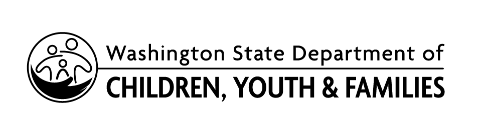 Permiso y consentimiento parareclutamiento para un niño específicoRelease and Consent for Child Specific RecruitmentPermiso y consentimiento parareclutamiento para un niño específicoRelease and Consent for Child Specific RecruitmentPermiso y consentimiento parareclutamiento para un niño específicoRelease and Consent for Child Specific RecruitmentPermiso y consentimiento parareclutamiento para un niño específicoRelease and Consent for Child Specific RecruitmentPermiso y consentimiento parareclutamiento para un niño específicoRelease and Consent for Child Specific RecruitmentPermiso y consentimiento parareclutamiento para un niño específicoRelease and Consent for Child Specific RecruitmentNúmero de caso:Nombre del trabajador social:Nombre del trabajador social:Nombre del niño:Fecha de nacimiento:Región:OficinaOficinaPrograma:Teléfono:Dirección:Ciudad:Ciudad:Estado:Código postal:Yo/Nosotros,      , consiento/consentimos a que se inicien Nombres de los padresComentarios e información adicional:Firma del padre/madreNombre en letra de moldeFechaFirma del padre/madreNombre en letra de moldeFechaFirma del administrador del DCYFNombre en letra de moldeFecha